Регистрация на портале ZnaniumПолучение доступа к подписке вуза при входе в ЭБС с зарегистрированного IP-адресаДля получения доступа к подписке колледжа пользователь должен воспользоваться опцией автоматической выдачи ключей с любого компьютера в колледже, если компьютер подключен к сети Интернет. Т.е. нужно пройти регистрацию на сайте электронной библиотеки обязательно с компьютера, который подключен к интернету в любом корпусе колледжа.Для получения доступа к подписке пользователю достаточно зарегистрироваться (если он еще не зарегистрирован) и авторизоваться на сайте ЭБС Znanium. В момент входа ключи доступа к подписке выдаются и активируются автоматически. Получив таким образом ключ доступа, пользователь имеет доступ к подписке уже из любого места.Регистрация на портале ZNANIUM проводится один раз и приводит к созданию Вашего личного аккаунта в системе. Пользоваться созданным аккаунтом возможно вне зависимости от вида подписки или привязки к учебному учреждению.После активации ключ доступа к подписке колледжа можно увидеть в Личном кабинете в текущем списке на странице «Мои ключи доступа», а содержимое доступной подписки можно раскрыть в графе «Подробнее».На Главной странице портала ZNANIUM, расположенной по адресу: https://new.znanium.com/, в разделе Регистрация введите Ваши личные данные: Имя пользователя, E-mail, Пароль и нажмите кнопку [Зарегистрироваться]. На Ваш электронный адрес будет отправлено сообщение, в котором предлагается перейти по ссылке для завершения регистрации.Теперь Вы можете входить в систему (авторизоваться) как зарегистрированный пользователь. На Главной странице портала ZNANIUM в разделе Вход введите свои регистрационные данные и используйте разрешенные Вашему статусу портальные сервисы, например, доступ к модулю Discovery.Авторизация и работа в личном кабинете1. На Главной странице портала ZNANIUM, расположенной по адресу: https://new.znanium.com/, в разделе Вход введите Ваши регистрационные данные и нажмите кнопку [Вход]. Название раздела Вход изменится на Ваше Имя пользователя и появится доступ в Личный кабинет и Выход из системы.2. В Личном кабинете во вкладке «Мой профиль» введите обязательные для заполнения свои личные данные, необходимые для взаимодействия с системой.3. В Личном кабинете во вкладке «Мои покупки» Вы видите историю Ваших подписок (покупок) и все текущие подписки со сроками их окончания. Если при переходе на новую версию ЭБС Znanium Ваши действующие подписки не индицируются в текущем списке, то воспользуйтесь опцией «Перенести мои личные действующие подписки со старого сайта».4. В Личном кабинете во вкладке «Мои книжные полки» Вы можете управлять структурой своего библиотечного пространства, создавая тематические полки разного уровня для размещения на них отобранных изданий из ЭБС.5. В Личном кабинете во вкладке «История моего чтения» Вы увидите в текущем списке все издания, к которым обращались во время работы в ЭБС.6. В Личном кабинете во вкладке «Настройки» Вы можете включить индикацию цен в Каталоге на издания, которые не входят в Вашу подписку, но планируется их дополнительное приобретение. Для этого активируйте чек-бокс «Показывать цены в Каталоге на доступные издания» и нажмите кнопку [Сохранить].Работа с тематическами подборками и ресурсами свободного доступа1. Кроме основных, партнерских и специализированных коллекций на портале ZNANIUM организован доступ к тематическим подборкам и ресурсам свободного доступа. При работе с этими фондами сохраняется возможность использования всего спектра портальных сервисов расширенного поиска, фильтрации и сортировки контента.2. Тематические подборки Znanim сэкономят Ваше время на поиск и выбор литературы в разных отраслях деятельности.3. Книги, журналы и статьи в свободном доступе помогут эффективно подготовиться к учебной или научной работе или расслабиться за просмотром архивной и художественной литературы.Работа с изданием в ридере1. Для просмотра выбранного издания в ридере ЭБС на странице карточки книги нажмите на её изображение или кнопку [Читать книгу] под самим изображением.2. Признаком корректного входа в ридер является наличие блока выбора постраничного перехода в центре шапки окна ридера. Если выбор страниц отсутствует, то Вы вошли в ридер как гость и не сможете увидеть более 10 страниц издания. Авторизуйтесь и повторите вход в ридер для чтения всего текста издания. Ваш логин будет виден справа в шапке окна ридера, рядом со значком [дом] перехода «На Главную» страницу портала Znanium,3. Вы можете перелистывать страницы издания кнопками перехода слева и справа от текущей страницы, скроллингом мыши, кнопками [стрелки] клавиатуры или переходить на нужную страницу по её номеру, указывая его в блоке выбора постраничного перехода. Возможны масштабирование страницы по высоте или ширине, произвольное масштабирование, поворот текущей страницы.4. С правой стороны окна ридера расположены сервисные кнопки:Предоставляется полная информация об издании, включая его аннотацию, библиографическую запись, индексацию по основным классификаторам, аффилиацию авторов и принадлежность к текущей коллекции ЭБС.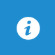 Позволяет создавать именные закладки на текущих страницах с возможностью навигации по их списку на панели закладок с левой стороны окна ридера, при нажатии кнопки [Открыть закладки].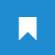 Позволяет поместить читаемую книгу на выбранную книжную полку Вашего Личного кабинета или «Управлять полками» и перейти в раздел Мои книжные полки Личного кабинета, где можно создавать и удалять книжные полки и управлять их содержимым.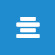 Показывает страницы оглавления читаемой книги. Для перехода к выбранному разделу издания введите номер его страницы из оглавления в блок выбора постраничного перехода и нажмите [Enter].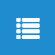 Показывется текстовый слой текущей страницы без форматирования и иллюстраций. Возможно копирование произвольно выбранных частей текста любого количества страниц издания.  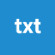 